Nom: Bohr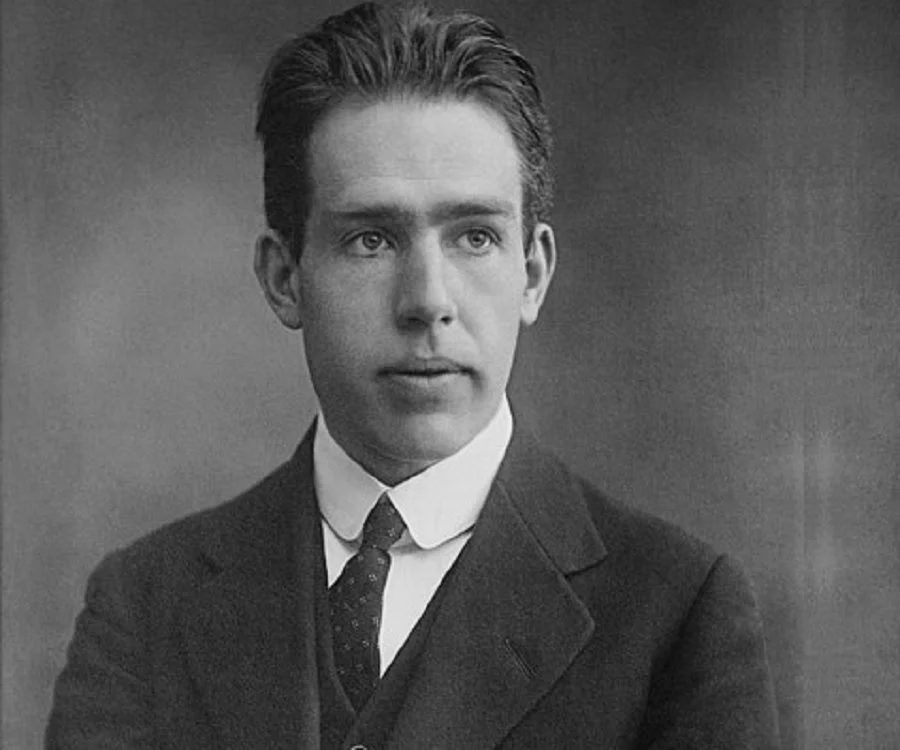 Nom complet: Niels BohrPériode de temps: 1885-1962Nationalité: Danois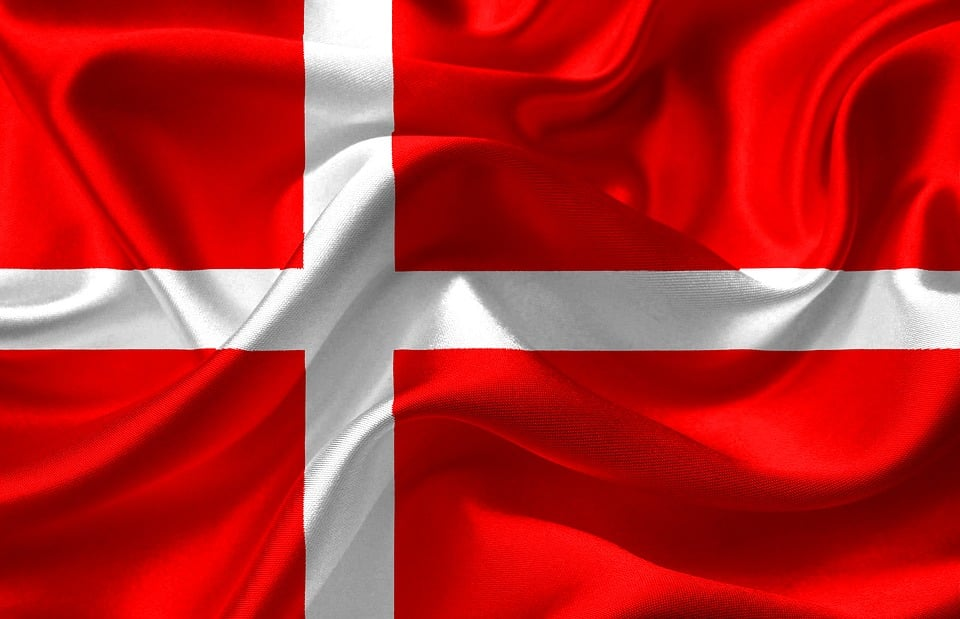 Découverte: Il y a des orbitales donc divers noyaux d’énergie pour les éléments